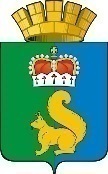 РАСПОРЯЖЕНИЕАДМИНИСТРАЦИИ ГАРИНСКОГО ГОРОДСКОГО ОКРУГА	В соответствии с пунктом 7 статьи 28.3 Кодекса Российской Федерации об административных правонарушениях, руководствуясь Уставом Гаринского городского округа,1. Утвердить Перечень должностных лиц администрации Гаринского городского округа, имеющих право составлять протоколы об административных правонарушениях при осуществлении муниципального контроля, муниципального финансового контроля (прилагается).2. Настоящее распоряжение вступает в силу со дня его подписания.3. Настоящее распоряжение опубликовать (обнародовать). 	4. Контроль за исполнением настоящего распоряжения оставляю за собой.Глава Гаринского городского округа                                                          С.Е. ВеличкоПриложение к распоряжению администрацииГаринского городского округаот 11.09.2020 г. № 129ПЕРЕЧЕНЬдолжностных лиц администрации Гаринского городского округа, имеющих право составлять протоколы об административных правонарушенияхпри осуществлении муниципального контроля, муниципального финансового контроля	1. Протоколы об административных правонарушениях, предусмотренных ч.1 ст.19.4, ст.19.4.1, ч.1,31,32 ст.19.5, ст.19.7 КоАП РФ, при осуществлении муниципального контроля:	- Величко Сергей Евгеньевич – глава Гаринского городского округа;- Егорычев Игорь Александрович - заместитель главы администрации Гаринского городского округа;	2. Протоколы об административных правонарушений, предусмотренных ст. 5.21, 7.32.6, 15.1, 15.14-15.15.16, ч. 1 ст. 19.4.1, ч. 20 и 20.1 ст. 19.5, ст. 19.6 и 19.7 КоАП РФ, при осуществлении муниципального финансового контроля:	- Мерзлякова Светлана Александровна - заместитель главы администрации Гаринского городского округа – начальник Финансового управления администрации Гаринского городского округа.11.09.2020 п.г.т. Гари№ 129Об утверждении Перечня должностных лиц администрации Гаринского городского округа, имеющих право составлять протоколы об административных правонарушениях при осуществлении муниципального контроля, муниципального финансового контроля